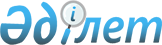 Қазақстан Республикасы Yкіметiнiң 2003 жылғы 5 қыркүйектегi N 903 қаулысына өзгерiстер енгізу туралы
					
			Күшін жойған
			
			
		
					Қазақстан Республикасы Үкіметінің 2003 жылғы 26 қарашадағы N 1183 қаулысы.
Қаулының күші жойылды - ҚР Үкіметінің 2006.03.31. N 222 қаулысымен.

      Қазақстан Республикасының Yкiметi қаулы етеді: 

      1. "Қазақстан Республикасы Yкіметiнiң 2003-2006 жылдарға арналған бағдарламасын iске асыру жөнiндегi iс-шаралар жоспары туралы" Қазақстан Республикасы Үкiметiнiң 2003 жылғы 5 қыркүйектегі N 903  қаулысына  (Қазақстан Республикасының ПYКЖ-ы, 2003 ж., N 36, 366-құжат) мынадай өзгерiстер енгiзiлсін: 

      көрсетілген қаулымен бекiтiлген Қазақстан Республикасы Үкiметiнiң 2003-2006 жылдарға арналған бағдарламасын іске асыру жөніндегі iс-шаралар жоспарында: 

      "6. Әлеуметтiк саясат" деген бөлiмде: 

      "6.3. Жұмыспен қамту және еңбек деген бөлiмшеде: 

      4-бағанда реттік нөмiрi 6.3.5-жолдағы "MAКM" деген сөз "АқМ, МәдМ" деген сөздермен ауыстырылсын; 

      "6.5. Мәдениет" деген бөлiмшеде: 

      реттік нөмiрлерi 6.5.4., 6.5.5., 6.5.6., 6.5.8., 6.5.9. және 6.5.13.-жолдардағы 4-баған мынадай редакцияда жазылсын: 

      "МәдМ"; 

      реттiк нөмiрi 6.5.2.-жолдағы 4-баған мынадай редакцияда жазылсын: 

      "МәдМ, АқМ"; 

      реттік нөмiрлерi 6.5.3., 6.5.11 және 6.5.12.-жолдардағы 4-баған мынадай редакцияда жазылсын: 

      "АқМ"; 

      4-бағанда реттiк нөмiрi 6.5.10.-жолдағы "MAКM" деген сөз "МәдМ" деген сөзбен ауыстырылсын; 

      "7. Мемлекеттiк реттеу" деген бөлiмде: 

      "7.3. Мемлекеттiк активтердi басқару" деген бөлiмшеде: 

      4-бағанда, реттік нөмiрi 7.3.4.-жолдағы "MAКM" деген сөз "АқМ" деген сөзбен ауыстырылсын; 

      "11. Ішкі саяси тұрақтылық және қоғамды топтастыру" деген бөлімде: 

      4-бағанда реттік нөмірлері 11.1. және 11.2. жолдардағы "МАКМ" деген сөз "АқМ" деген сөзбен ауыстырылсын; 

      реттік нөмірі 11.3.-жолдағы 4-баған мынадай редакцияда жазылсын: 

      "МәдМ"; 

      реттік нөмірлері 11.4. және 11.5-жолдардағы 4-баған мынадай редакцияда жазылсын: 

      "АқМ"; 

      көрсетілген Жоспарға ескертуде: 

      "МАКМ - Мәдениет, ақпарат және қоғамдық келісім министрлігі" деген жол мынандай редакцияда жазылсын: 

      "МәдМ" - Мәдениет министрлігі 

      АқМ - Ақпарат министрлігі 

      2. Осы қаулы қол қойылған күнінен бастап күшіне енеді.        Қазақстан Республикасының 

      Премьер-Министрі   
					© 2012. Қазақстан Республикасы Әділет министрлігінің «Қазақстан Республикасының Заңнама және құқықтық ақпарат институты» ШЖҚ РМК
				